OBS: É obrigatório o preenchimento de todos os campoImportante: Caso a comissão PIBIC considere o parecer do CEP/CEUA essencial, a orientação será informada e a análise do processo será interrompido até o cumprimento da exigência, sob pena que reprovação** TERMO DE COMPROMISSODeclaramos conhecer e concordar, para todos os efeitos e consequências de direito, com critérios normativos no edital e na Instrução Normativa do PIBIC (disponível no site www.umc.br),e que todo material de consumo, incluindo materiais e animais do biotério são de responsabilidade integral do orientador.FICHA DE INSCRIÇÃO PIBIC/CNPq/UMC(em acordo com o Edital PIBIC/UMC/2017/2018)FICHA DE INSCRIÇÃO PIBIC/CNPq/UMC(em acordo com o Edital PIBIC/UMC/2017/2018)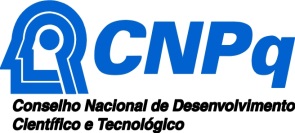 Inscrição nº        Inscrição nº        Inscrição nº        DADOS DO PROJETODADOS DO PROJETODADOS DO PROJETODADOS DO PROJETODADOS DO PROJETODADOS DO PROJETODADOS DO PROJETODADOS DO PROJETODADOS DO PROJETODADOS DO PROJETODADOS DO PROJETODADOS DO PROJETODADOS DO PROJETODADOS DO PROJETOTitulo:   Titulo:   Titulo:   Titulo:   Titulo:   Titulo:   Titulo:   Titulo:   Titulo:   Titulo:   Titulo:   Titulo:   Titulo:   Titulo:   Área de Conhecimento do projeto: tabela disponível na página: http://www.cnpq.br/documents/10157/186158/TabeladeAreasdoConhecimento.pdfÁrea de Conhecimento do projeto: tabela disponível na página: http://www.cnpq.br/documents/10157/186158/TabeladeAreasdoConhecimento.pdfÁrea de Conhecimento do projeto: tabela disponível na página: http://www.cnpq.br/documents/10157/186158/TabeladeAreasdoConhecimento.pdfÁrea de Conhecimento do projeto: tabela disponível na página: http://www.cnpq.br/documents/10157/186158/TabeladeAreasdoConhecimento.pdfÁrea de Conhecimento do projeto: tabela disponível na página: http://www.cnpq.br/documents/10157/186158/TabeladeAreasdoConhecimento.pdfÁrea de Conhecimento do projeto: tabela disponível na página: http://www.cnpq.br/documents/10157/186158/TabeladeAreasdoConhecimento.pdfÁrea de Conhecimento do projeto: tabela disponível na página: http://www.cnpq.br/documents/10157/186158/TabeladeAreasdoConhecimento.pdfÁrea de Conhecimento do projeto: tabela disponível na página: http://www.cnpq.br/documents/10157/186158/TabeladeAreasdoConhecimento.pdfÁrea de Conhecimento do projeto: tabela disponível na página: http://www.cnpq.br/documents/10157/186158/TabeladeAreasdoConhecimento.pdfÁrea de Conhecimento do projeto: tabela disponível na página: http://www.cnpq.br/documents/10157/186158/TabeladeAreasdoConhecimento.pdfÁrea de Conhecimento do projeto: tabela disponível na página: http://www.cnpq.br/documents/10157/186158/TabeladeAreasdoConhecimento.pdfÁrea de Conhecimento do projeto: tabela disponível na página: http://www.cnpq.br/documents/10157/186158/TabeladeAreasdoConhecimento.pdfÁrea de Conhecimento do projeto: tabela disponível na página: http://www.cnpq.br/documents/10157/186158/TabeladeAreasdoConhecimento.pdfÁrea de Conhecimento do projeto: tabela disponível na página: http://www.cnpq.br/documents/10157/186158/TabeladeAreasdoConhecimento.pdfPalavras Chaves:Palavras Chaves:Palavras Chaves:Palavras Chaves:Palavras Chaves:Palavras Chaves:Palavras Chaves:Palavras Chaves:Palavras Chaves:Palavras Chaves:Palavras Chaves:Palavras Chaves:Palavras Chaves:Palavras Chaves:1.    1.    2.    2.    2.    2.    2.    2.    2.    2.    2.    3.    3.    3.    Projeto Novo  (         )	Projeto Novo  (         )	Primeira Renovação (         )	Primeira Renovação (         )	Primeira Renovação (         )	Primeira Renovação (         )	Primeira Renovação (         )	Primeira Renovação (         )	Primeira Renovação (         )	Primeira Renovação (         )	Primeira Renovação (         )	Segunda Renovação (        )Segunda Renovação (        )Segunda Renovação (        )Com o mesmo orientador?     Sim  (          )                Não  (        )Com o mesmo orientador?     Sim  (          )                Não  (        )Com o mesmo orientador?     Sim  (          )                Não  (        )Com o mesmo orientador?     Sim  (          )                Não  (        )Com o mesmo orientador?     Sim  (          )                Não  (        )Com o mesmo orientador?     Sim  (          )                Não  (        )Com o mesmo orientador?     Sim  (          )                Não  (        )Com o mesmo orientador?     Sim  (          )                Não  (        )Com o mesmo orientador?     Sim  (          )                Não  (        )Com o mesmo orientador?     Sim  (          )                Não  (        )Com o mesmo orientador?     Sim  (          )                Não  (        )Com o mesmo orientador?     Sim  (          )                Não  (        )Com o mesmo orientador?     Sim  (          )                Não  (        )Com o mesmo orientador?     Sim  (          )                Não  (        )ASPECTOS ÉTICOSASPECTOS ÉTICOSASPECTOS ÉTICOSASPECTOS ÉTICOSASPECTOS ÉTICOSASPECTOS ÉTICOSASPECTOS ÉTICOSASPECTOS ÉTICOSASPECTOS ÉTICOSASPECTOS ÉTICOSASPECTOS ÉTICOSASPECTOS ÉTICOSASPECTOS ÉTICOSASPECTOS ÉTICOSO Projeto envolve pesquisa com seres humanos ou animais?                        Sim    (         )         Não  (        )O Projeto envolve pesquisa com seres humanos ou animais?                        Sim    (         )         Não  (        )O Projeto envolve pesquisa com seres humanos ou animais?                        Sim    (         )         Não  (        )O Projeto envolve pesquisa com seres humanos ou animais?                        Sim    (         )         Não  (        )O Projeto envolve pesquisa com seres humanos ou animais?                        Sim    (         )         Não  (        )O Projeto envolve pesquisa com seres humanos ou animais?                        Sim    (         )         Não  (        )O Projeto envolve pesquisa com seres humanos ou animais?                        Sim    (         )         Não  (        )O Projeto envolve pesquisa com seres humanos ou animais?                        Sim    (         )         Não  (        )O Projeto envolve pesquisa com seres humanos ou animais?                        Sim    (         )         Não  (        )O Projeto envolve pesquisa com seres humanos ou animais?                        Sim    (         )         Não  (        )O Projeto envolve pesquisa com seres humanos ou animais?                        Sim    (         )         Não  (        )O Projeto envolve pesquisa com seres humanos ou animais?                        Sim    (         )         Não  (        )O Projeto envolve pesquisa com seres humanos ou animais?                        Sim    (         )         Não  (        )O Projeto envolve pesquisa com seres humanos ou animais?                        Sim    (         )         Não  (        )Caso a resposta ao item anteior seja sim, anexar o protocolo/parecer de aprovação do CEP/CEUA*Caso a resposta ao item anteior seja sim, anexar o protocolo/parecer de aprovação do CEP/CEUA*Caso a resposta ao item anteior seja sim, anexar o protocolo/parecer de aprovação do CEP/CEUA*Caso a resposta ao item anteior seja sim, anexar o protocolo/parecer de aprovação do CEP/CEUA*Caso a resposta ao item anteior seja sim, anexar o protocolo/parecer de aprovação do CEP/CEUA*Caso a resposta ao item anteior seja sim, anexar o protocolo/parecer de aprovação do CEP/CEUA*Caso a resposta ao item anteior seja sim, anexar o protocolo/parecer de aprovação do CEP/CEUA*Caso a resposta ao item anteior seja sim, anexar o protocolo/parecer de aprovação do CEP/CEUA*Caso a resposta ao item anteior seja sim, anexar o protocolo/parecer de aprovação do CEP/CEUA*Caso a resposta ao item anteior seja sim, anexar o protocolo/parecer de aprovação do CEP/CEUA*Caso a resposta ao item anteior seja sim, anexar o protocolo/parecer de aprovação do CEP/CEUA*Caso a resposta ao item anteior seja sim, anexar o protocolo/parecer de aprovação do CEP/CEUA*Caso a resposta ao item anteior seja sim, anexar o protocolo/parecer de aprovação do CEP/CEUA*Caso a resposta ao item anteior seja sim, anexar o protocolo/parecer de aprovação do CEP/CEUA*DADOS DO ESTUDANTEDADOS DO ESTUDANTEDADOS DO ESTUDANTEDADOS DO ESTUDANTEDADOS DO ESTUDANTEDADOS DO ESTUDANTEDADOS DO ESTUDANTEDADOS DO ESTUDANTEDADOS DO ESTUDANTEDADOS DO ESTUDANTEDADOS DO ESTUDANTEDADOS DO ESTUDANTEDADOS DO ESTUDANTEDADOS DO ESTUDANTERGM:                            Nome:   Nome:   Nome:   Nome:   Nome:   Nome:   Nome:   Nome:   Nome:   Nome:   Nome:   Nome:   Data de nasc:      Curso:   Curso:   Curso:   Curso:   Semestre:   Semestre:   Semestre:   Semestre:   Semestre:   Nº do CPF:   Nº do CPF:   Nº do CPF:   Nº do CPF:   Nº do CPF:   Nº do RG:   Nº do RG:   Nº do RG:   Data de emissão:   Data de emissão:   Data de emissão:   Data de emissão:   Data de emissão:   Data de emissão:   Data de emissão:   Orgão Expedidor/Estado:   Orgão Expedidor/Estado:   Orgão Expedidor/Estado:   Orgão Expedidor/Estado:   Endereço:   Endereço:   Endereço:   Endereço:   Endereço:   Endereço:   Endereço:   Endereço:   Endereço:   Endereço:   Bairro:   Bairro:   Bairro:   Bairro:   Cidade:   Cidade:   Cidade:   Cidade:   Cidade:   Estado:   Estado:   Estado:   Estado:   Estado:   Estado:   Estado:   CEP:   CEP:   Tel Res:   Tel Res:   Cel:   Cel:   Cel:   Cel:   Cel:   Cel:   e-mail:   e-mail:   e-mail:   e-mail:   e-mail:   e-mail:   Possui vínculo empregatício?      SIM  (        )         NÃO  (        )Possui vínculo empregatício?      SIM  (        )         NÃO  (        )Possui vínculo empregatício?      SIM  (        )         NÃO  (        )Possui vínculo empregatício?      SIM  (        )         NÃO  (        )Possui vínculo empregatício?      SIM  (        )         NÃO  (        )Possui vínculo empregatício?      SIM  (        )         NÃO  (        )Possui vínculo empregatício?      SIM  (        )         NÃO  (        )Possui vínculo empregatício?      SIM  (        )         NÃO  (        )Possui vínculo empregatício?      SIM  (        )         NÃO  (        )Possui vínculo empregatício?      SIM  (        )         NÃO  (        )Possui vínculo empregatício?      SIM  (        )         NÃO  (        )Possui vínculo empregatício?      SIM  (        )         NÃO  (        )Possui vínculo empregatício?      SIM  (        )         NÃO  (        )Possui vínculo empregatício?      SIM  (        )         NÃO  (        )Possui algum tipo de bolsa ou isenção de pagamento na UMC?       SIM  (        )         NÃO  (        )    Qual?   Possui algum tipo de bolsa ou isenção de pagamento na UMC?       SIM  (        )         NÃO  (        )    Qual?   Possui algum tipo de bolsa ou isenção de pagamento na UMC?       SIM  (        )         NÃO  (        )    Qual?   Possui algum tipo de bolsa ou isenção de pagamento na UMC?       SIM  (        )         NÃO  (        )    Qual?   Possui algum tipo de bolsa ou isenção de pagamento na UMC?       SIM  (        )         NÃO  (        )    Qual?   Possui algum tipo de bolsa ou isenção de pagamento na UMC?       SIM  (        )         NÃO  (        )    Qual?   Possui algum tipo de bolsa ou isenção de pagamento na UMC?       SIM  (        )         NÃO  (        )    Qual?   Possui algum tipo de bolsa ou isenção de pagamento na UMC?       SIM  (        )         NÃO  (        )    Qual?   Possui algum tipo de bolsa ou isenção de pagamento na UMC?       SIM  (        )         NÃO  (        )    Qual?   Possui algum tipo de bolsa ou isenção de pagamento na UMC?       SIM  (        )         NÃO  (        )    Qual?   Possui algum tipo de bolsa ou isenção de pagamento na UMC?       SIM  (        )         NÃO  (        )    Qual?   Possui algum tipo de bolsa ou isenção de pagamento na UMC?       SIM  (        )         NÃO  (        )    Qual?   Possui algum tipo de bolsa ou isenção de pagamento na UMC?       SIM  (        )         NÃO  (        )    Qual?   Possui algum tipo de bolsa ou isenção de pagamento na UMC?       SIM  (        )         NÃO  (        )    Qual?   COLABORADORES (se for o caso)COLABORADORES (se for o caso)COLABORADORES (se for o caso)COLABORADORES (se for o caso)COLABORADORES (se for o caso)COLABORADORES (se for o caso)COLABORADORES (se for o caso)COLABORADORES (se for o caso)COLABORADORES (se for o caso)COLABORADORES (se for o caso)COLABORADORES (se for o caso)COLABORADORES (se for o caso)COLABORADORES (se for o caso)COLABORADORES (se for o caso)Nome:   Nome:   Nome:   Nome:   Nome:   RGM:   RGM:   RGM:   RGM:   RGM:   RGM:   e-mail:   e-mail:   e-mail:   Nome:   Nome:   Nome:   Nome:   Nome:   RGM:   RGM:   RGM:   RGM:   RGM:   RGM:   e-mail:   e-mail:   e-mail:   DADOS DO ORIENTADORDADOS DO ORIENTADORDADOS DO ORIENTADORDADOS DO ORIENTADORDADOS DO ORIENTADORDADOS DO ORIENTADORDADOS DO ORIENTADORDADOS DO ORIENTADORDADOS DO ORIENTADORDADOS DO ORIENTADORDADOS DO ORIENTADORDADOS DO ORIENTADORDADOS DO ORIENTADORDADOS DO ORIENTADORNome:   Nome:   Nome:   Nome:   Nome:   Nome:   Nome:   Nome:   Nome:   Nome:   Nome:   Nome:   Nº Registro UMC:   Nº Registro UMC:   Titulação:    Doutor    (        )              Mestre   (        )Titulação:    Doutor    (        )              Mestre   (        )Titulação:    Doutor    (        )              Mestre   (        )Titulação:    Doutor    (        )              Mestre   (        )Titulação:    Doutor    (        )              Mestre   (        )Titulação:    Doutor    (        )              Mestre   (        )Titulação:    Doutor    (        )              Mestre   (        )e-mail:   e-mail:   e-mail:   e-mail:   e-mail:   e-mail:   e-mail:   Nº CPF:   Nº CPF:   Nº CPF:   Nº CPF:   Nº CPF:   Nº CPF:   Nº CPF:   Nº do RG:   Nº do RG:   Nº do RG:   Nº do RG:   Nº do RG:   Nº do RG:   Nº do RG:   Tel Res:   Tel Res:   Tel Res:   Tel Res:   Tel Res:   Tel Res:   Tel Res:   Cel:   Cel:   Cel:   Cel:   Cel:   Cel:   Cel:   CO-ORIENTADOR (se for o caso)CO-ORIENTADOR (se for o caso)CO-ORIENTADOR (se for o caso)CO-ORIENTADOR (se for o caso)CO-ORIENTADOR (se for o caso)CO-ORIENTADOR (se for o caso)CO-ORIENTADOR (se for o caso)CO-ORIENTADOR (se for o caso)CO-ORIENTADOR (se for o caso)CO-ORIENTADOR (se for o caso)CO-ORIENTADOR (se for o caso)CO-ORIENTADOR (se for o caso)CO-ORIENTADOR (se for o caso)CO-ORIENTADOR (se for o caso)Nome:   Nome:   Nome:   Nome:   Nome:   Nome:   Nº Registro UMC:   Nº Registro UMC:   Nº Registro UMC:   Nº Registro UMC:   Nº Registro UMC:   Nº Registro UMC:   Nº Registro UMC:   Nº Registro UMC:   e-mail:   e-mail:   e-mail:   e-mail:   e-mail:   e-mail:   Titulação:   Titulação:   Titulação:   Titulação:   Titulação:   Titulação:   Titulação:   Titulação:   Assinatura do(a) Orientador(a)Assinatura do(a) Estudante